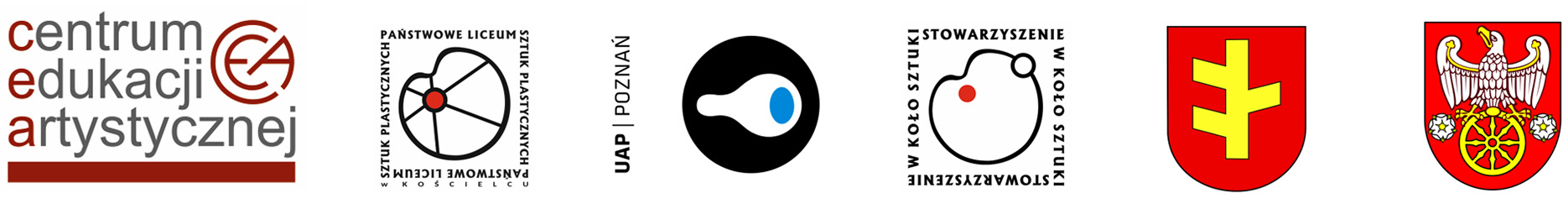 Organizator: 
Centrum Edukacji Artystycznej w WarszawieWspółorganizatorzy: 
Państwowe Liceum Sztuk Plastycznych w KościelcuUniwersytet Artystyczny im. Magdaleny Abakanowicz w Poznaniu Stowarzyszenie „W Koło Sztuki” na rzecz PLSP w KościelcuUrząd Miasta i Gminy RychwałStarostwo Powiatowe w KoleREGULAMIN OGÓLNOPOLSKIEGO KONKURSU MALARSKIEGO 
pt.: „	PEJZAŻ – MOJE MIEJSCE”dla uczniów najstarszych klas liceów plastycznych „RYCHWAŁ 2021”Hasło pleneru „Pejzaż -  Moje miejsce”. 
Wyjście w plener to jeden z najlepszych powodów, by opuścić domową przestrzeń, w której nas zamknął koronawirus. To miejsce może być tym, które dobrze znamy jak i tym, które dla siebie odkryjemy. W pejzażu, dzięki malarstwu, możemy spojrzeć na naszą obecną  rzeczywistość inaczej, z dystansu, z siłą naszego wspaniałego artystycznego aktu tworzenia. Pejzaż, jako temat, nigdy nie stracił swojej żywotności, o czym świadczą aktualne dokonania najlepszych współczesnych malarzy. To temat, który jest w stanie sprostać zadaniu odnalezienia się w nowej rzeczywistości, jaką jest epidemia. Czego wszystkim uczestnikom konkursu życzę.                                                                               Prof. Andrzej Leśnik -UAPCele konkursu:W 2021 roku powinna odbyć się kolejna edycja Ogólnopolskiego Pleneru Rysunkowo – Malarskiego im. Krystyny Drążkiewicz dla najzdolniejszych uczniów najstarszych klas liceów plastycznych 
w Rychwale.
 Ze względu na trwającą epidemię Covid-19 nie odbył się plener w roku 2020. Impreza, która cieszy się od lat dużym zainteresowaniem, i której laureaci zostają nagrodzeni indeksami UAP, została zawieszona. Chcąc choć w pewnym zakresie zrównoważyć brak tego spotkania, proponujemy 
w tym roku nową formułę -  konkurs malarski, realizowany we współpracy z Uniwersytetem Artystycznym im. Magdaleny Abakanowicz w Poznaniu.
Jego cele to umożliwienie uczniom porównania malarskich umiejętności, stworzenie płaszczyzny wymiany doświadczeń plastycznych oraz rozwinięcie w uczniach wrażliwości na pejzaż. Konkurs ma również kształtować wśród uczestników zwyczaj malowania w plenerze, głęboko osadzony 
w tradycji malarstwa polskiego.Warunki uczestnictwa: W konkursie biorą udział uczniowie średnich szkół plastycznych z całego kraju, wyłącznie 
z klas kończących naukę w roku 2021/2022. Każdy z uczestników nadsyła trzy malarskie, autorskie prace o tematyce pejzażu. 
Prace powinny być autonomiczne i nie stanowić zestawu (dyptyku, tryptyku).Prace powinny być wykonane na płótnie w formacie dowolnym, lecz zawierającym się 
od min.40x50 cm do max.100x80 cm, w technice akrylowej lub olejnej.Prace niespełniające wymogów formalnych nie będą oceniane.Nadsyłane prace powinny mieć naklejoną na odwrocie etykietę z godłem.
Każda praca opatrzona jest innym godłem.Każdy autor do prac dołącza zaklejoną kopertę opisaną trzema godłami z poszczególnych prac zawierającą:
- wypełnioną i podpisaną kartę zgłoszenia wraz ze zgodą na przetwarzanie przez organizatorów danych osobowych,
- krótką informację biograficzną (ok. 4-5 zdań) oraz własną fotografię portretową na podpisanej płycie CD (w formie plików JPG w rozdzielczości 300 DPI), przeznaczoną do wykorzystania w katalogu i do promocji konkursu.      - zdjęcia prac przysłanych na konkurs - CD (w formie plików JPG w rozdzielczości 300 DPI),   przeznaczone do wykorzystania w katalogu i do plebiscytu publiczności na najlepszy obraz.Szkoły przesyłają prace swoich uczniów na koszt własny. Do przesyłki należy dołączyć zbiorczą listę prac wysłanych z danej szkoły.Prace zostaną odesłane na koszt szkół w dwóch terminach: w pierwszym terminie odesłane zostaną prace niezakwalifikowane do wystaw. W drugim terminie będą odsyłane prace po wystawach, o których terminach i miejscach będziemy informować na bieżąco.Prace powinny być dobrze zabezpieczone na czas transportu. Organizatorzy nie biorą odpowiedzialności za zaginięcie prac podczas przesyłki lub uszkodzenie przesyłki z pracami, powstałe podczas transportu.Nagrody:Rezultaty konkursu oceni Jury powołane przez Centrum Edukacji Artystycznej 
w Warszawie złożone z artystów – pracowników Akademii Sztuk Pięknych w Warszawie, Uniwersytetu Artystycznego im. Magdaleny Abakanowicz w Poznaniu i Centrum Edukacji Artystycznej w Warszawie.Jury przyzna rzeczowe nagrody regulaminowe oraz wyróżnienia.   
Dla laureatów najwyższych miejsc przewidziane są indeksy Uniwersytetu Artystycznego 
im. Magdaleny Abakanowicz w Poznaniu na studia stacjonarne 1-go stopnia na Wydziale Malarstwa i Rysunku.Jury zastrzega sobie możliwość innego rozdysponowania nagród.Przeprowadzony zostanie także plebiscyt publiczności na najlepszy obraz. 
Głosowanie odbędzie się drogą internetową. Obraz, który zdobędzie największą ilość głosów zostanie nagrodzony pozaregulaminową nagrodą publiczności.Werdykty Jury i publiczności zostaną opublikowane na stronie www.plastyk-koscielec.pl 
w zakładce Aktualności oraz przesłane do szkół uczestniczących w konkursie.
Terminy:Do 04.10.2021 r.  prace należy nadsyłać do Państwowego Liceum Sztuk Plastycznych 
w Kościelcu, ul. Długa 1, 62-604 Kościelec, z dopiskiem “KONKURS”.
04.10.2021 r. jest terminem, do którego prace powinny dotrzeć do organizatorów.Obrady jury  - do 11.10.2021 r.Przedstawienie prac zakwalifikowanych na wystawy i do plebiscytu publiczności.– 18.10.2021 r. Przedstawienie werdyktu jury i wyników plebiscytu publiczności – 27.10.2021 r..Postanowienia końcowe: Nadesłane prace muszą być własnością autora. Przesłanie podpisanej karty zgłoszenia jest równoznaczne z przyjęciem warunków regulaminu uczestnictwa w konkursiePrace konkursowe będą prezentowane:- na wystawie online na stronie www.plastyk-koscielec.pl 
- na wystawie online na stronie www.uap.edu.pl 
- na wystawie stacjonarnej w Państwowym Liceum Sztuk Plastycznych  w Kościelcu, 
- na wystawie w Specjalnym Ośrodku Szkolno-Wychowawczym w Rychwale /k. Konina, 
- na wystawie w Galerii Uniwersytetu Artystycznego im. Magdaleny Abakanowicz 
w Poznaniu, - na wystawie w Centrum Edukacji Artystycznej w Warszawie.Wybrane prace mogą być prezentowane również na innych wystawach.Planowane jest wydanie katalogu konkursu.